TREES IN ENGLISH – MEMORY CARDSPrint the two pictures, glue them together, laminate it and cut it up into small cards.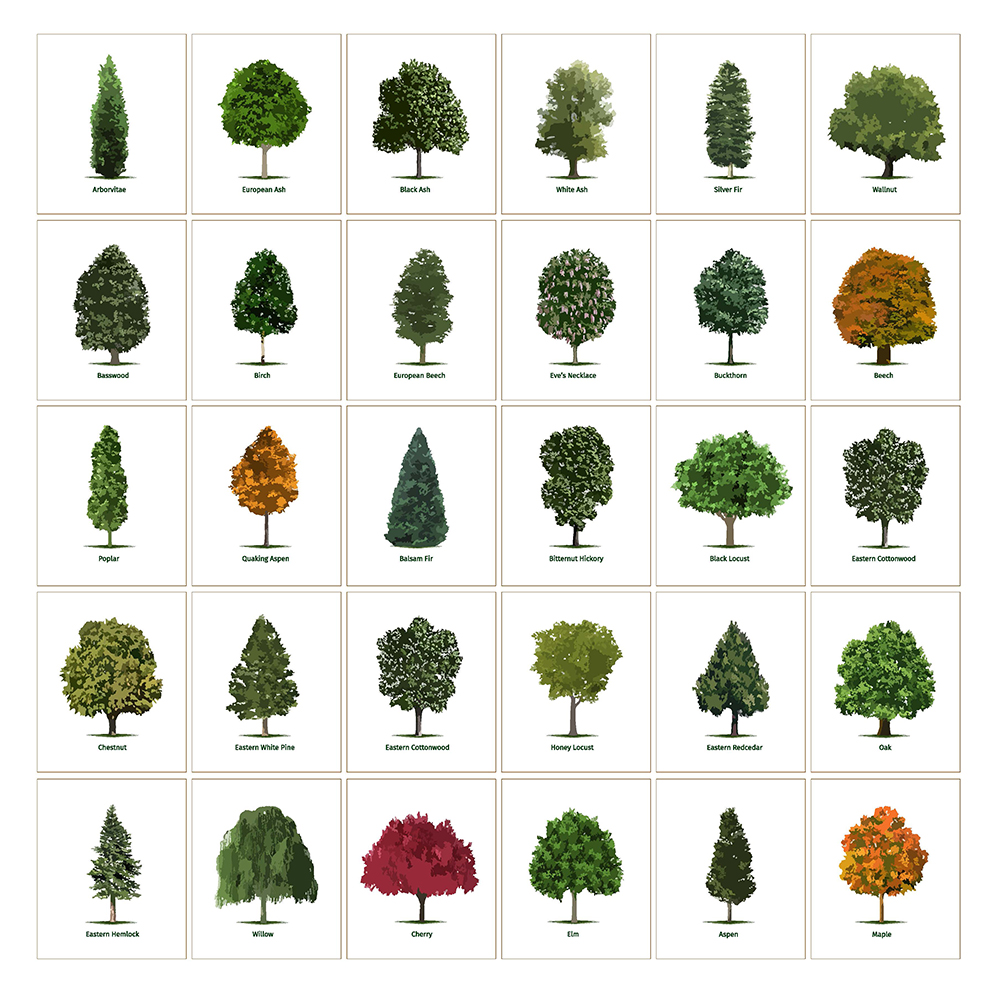 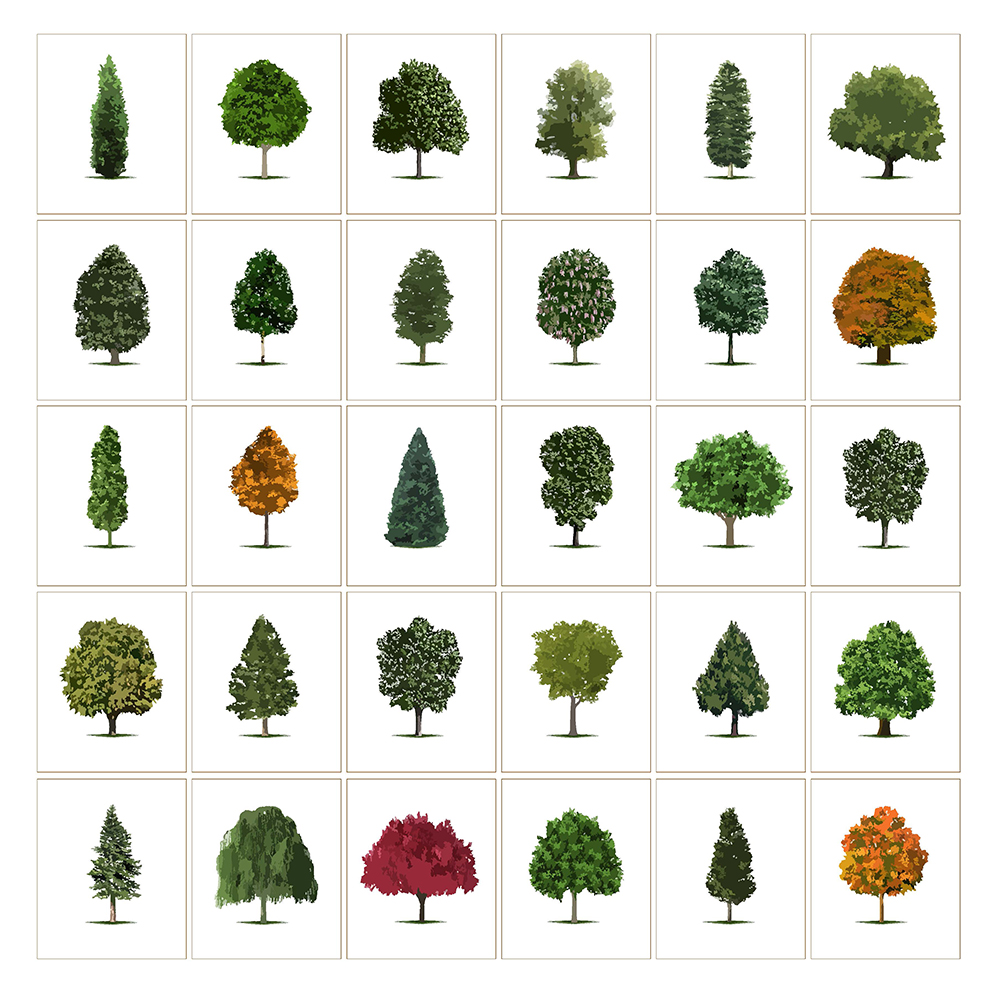 